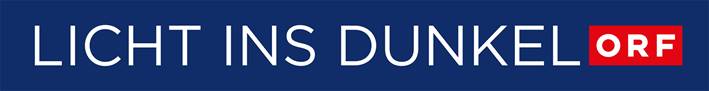 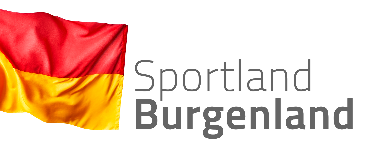 Onlineauktion für „Licht ins Dunkel“ 2021Eine Initiative vom Landeshauptmann Hans Peter DoskozilObjektübergabe für OnlineautkionName: ……………………………………………………………..Straße: ……………………………………………………………PLZ/Ort :…………………………………………………………..Tel.Nr.: …………………………………………………………….E-Mail: …………………………………………………………….Bezeichnung/Titel der Bilder/Objekte/Gegenstände:Rufwert:   €Für die Auktion zur Verfügung gestellte Ware gibt es seitens des Landes Burgenland keinen Ankauf. Der Gesamtbetrag, welcher durch die Onlineauktion eingenommen wird, fließt zur Gänze an „Licht ins Dunkel“!Kontakt: Amt der Bgld. Landesregierung, Abt. 9; Sportreferat Burgenland, Wolfgang Szorger 057 600 2327, wolfgang.szorger@bgld.gv.at  oderPhilipp Koller 057 600 2780,        philipp.koller@bgld.gv.at Gegenstände, welche nicht versteigert werden, gehen nach der Auktion wieder an den jeweiligen Spender retour.